MOU of HALAL Business Conference Associate   This memorandum of understanding is signed on April 15, 2014 by and between:M/s Total Quality Life Maintenance Associates situated at 12 Faisal Arcade, A-39, Block 7&8, KCHSU, Shahrah-e-Faisal, Karachi 75350 Pakistan and 44487 Oak Forest Drive, Northville, Michigan, USA, herein referred as Party 1. ANDTQLMA HALAL Business Conference Associate located at B-312, Ground Floor, Block 13, F.B, Area, Karachi, Pakistan herein referred as Party 2.Whereas Party 1 specializes in Products and Services in the areas of Global Aviation Services, Disaster Proof Construction Technology, Energy Conservation, GREEN Energy Generation, Natural Food Farming & Processing, Innovative Oil Processing Technologies and Entrepreneurship Education in GEMBA.    Whereas Party 2 has a successful track record in Administration and Sales in Middle East & Pakistan along with membership of Family of Aviation Professionals and is willing to join TQLMA Group of Companies as General Manger – Administration.  The methodology of Cooperation will be as under:Party 1 will provide the opportunity to Party 2 to provide Total Quality Service to Internal & External Customers via Global Assignments.       Party 2 will acquire TQLMA Units of US$1000 to enroll as Associate to manage the HALAL Business & Education Expo & Conferences Madina, Australia, UK and Washington DC.   Party 2 will engage the High Performance Professionals for MSB Global University Industrial Parks and Airline as TQLMA Associate to collectively LAUNCH MSB Global Islamic Equity Fund in Washington DC HALAL Business & Education Conference.    Party 1 will provide compensation at Market Value plus 5% as Zero-Defect Performance Bonus after the realization of the Maiden Flight. Party 2 will contribute 28% of the Monthly Earnings to continually increase % ownership.      That both the parties will absolve each other from any legal, financial or social damage.That both the parties will appoint one arbitrator each to resolve any dispute if arises among the parties whose decision will be binding to both the parties and both the parties do not hold any right of legal proceedings against each other.That both the parties set their hands to initiate Professional Association on this 15th Day of April 2014:TQLMA Group of Companies:				Dr Mufaddal Mirza – President        		                                 TQLMA HALAL Business Associate  	 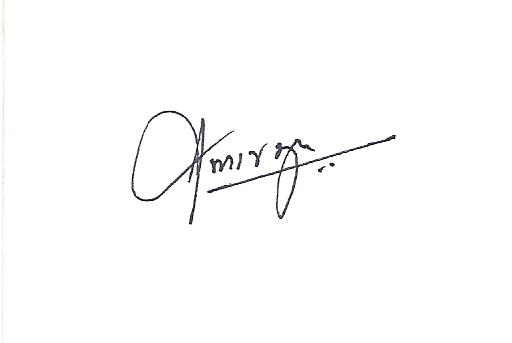 